FILE ESPLORIAMO IL QUADRATOCiascuna delle figure che troverai in questo file ti svelerà una o più proprietà del QUADRATO.ATTENZIONE: SEGUI LE ISTRUZIONI, ALTRIMENTI LE TRACCE DEI PUNTI TI POSSONO CONFONDERE.VERDE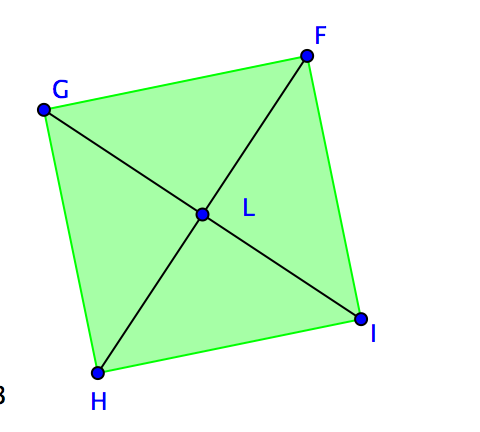 Traccia sul punto F e sul punto I.Trascina il punto G.Quale proprietà delle diagonali del quadrato ti suggeriscono le tracce?--------------------------------------------------------------------------------------------------------------------------------------------------Misura ora i segmenti GL, LF, LI, LH: quale proprietà delle diagonali puoi osservare? --------------------------------------------------------------------------------------------------------------------------------------------------GIALLO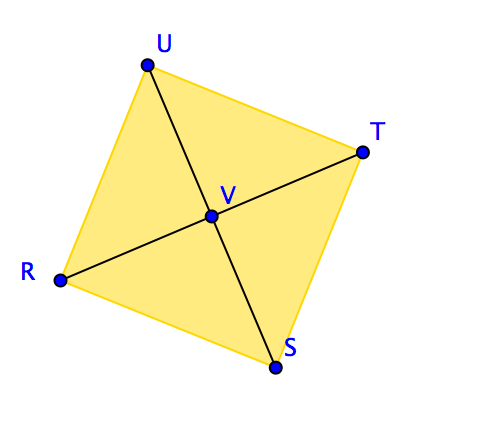 Traccia sul punto U e sul punto S.Trascina SOLO il punto U.Quale proprietà dei lati del quadrato puoi osservare?------------------------------------------------------------------------------------------------------------------------------------------ROSA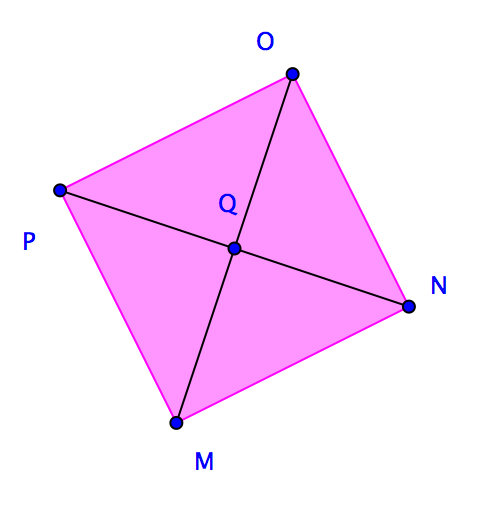 Traccia sul punto P.Trascina SOLO il punto P.Quale proprietà del quadrato puoi osservare?-------------------------------------------------------------------------Il segmento PN è il ……………………………………………della-----------------------------------------------------------------------;il punto Q è il punto di incontro delle diagonali del quadrato e anche il ……………………………..della ..……………………………….AZZURRO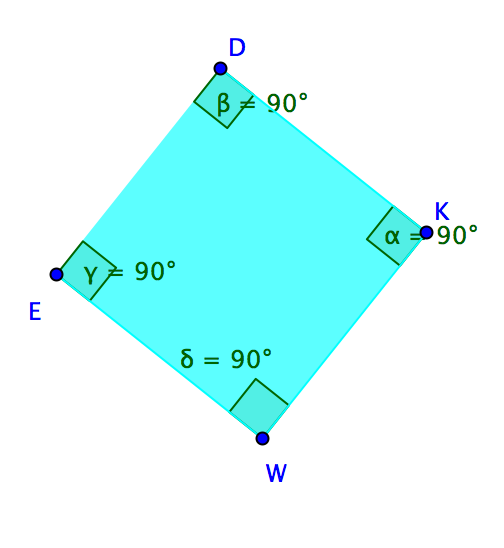 Ci sono solo due punti “liberissimi” trovali e poi trascinane uno.Quale proprietà degli angoli del quadrato puoi osservare?--------------------------------------------------------------------------------------------------------------------------------------------------BLU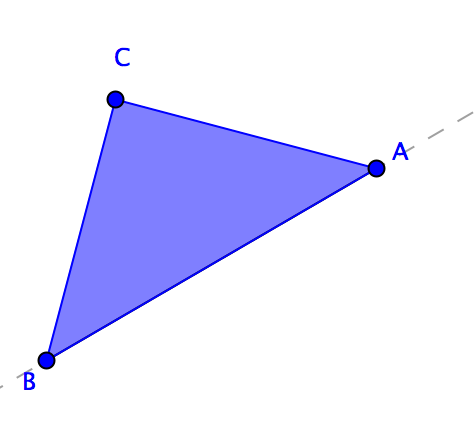 Disegna il simmetrico del triangolo TRQ rispetto all’asse  di simmetria tratteggiato. Che figura ottieni e cosa puoi dire?--------------------------------------------------------------------------------------------------------------------------------------------------Descrivi le caratteristiche del triangolo ABC--------------------------------------------------------------------------------------------------------------------------------------------------VIOLA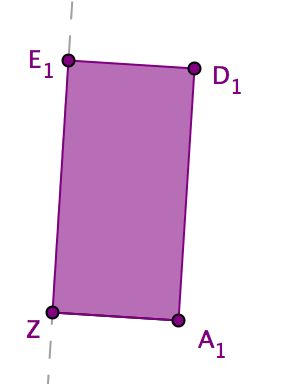 Disegna il simmetrico del rettangolo viola rispetto all’asse di simmetria tratteggiato. Che figura ottieni e cosa puoi dire?--------------------------------------------------------------------------------------------------------------------------------------------------Descrivi le caratteristiche del rettangolo viola:--------------------------------------------------------------------------------------------------------------------------------------------------ROSSO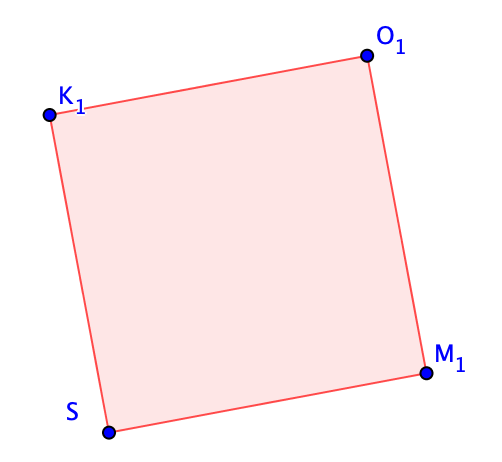 Traccia su tutti i vertici.Trascina il punto S.Quale oggetto definiscono le tracce?-------------------------------------------------------------------------Cosa rappresenta il segmento più scuro (trascinabile attraverso uno dei suoi estremi)?--------------------------------------------------------------------------------------------------------------------------------------------------